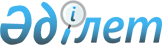 Об утверждении нормативов обеспечения персонала дипломатической службы жильем за границей
					
			Утративший силу
			
			
		
					Постановление Правительства Республики Казахстан от 15 марта 2006 года N 165. Утратило силу постановлением Правительства Республики Казахстан от 29 июня 2022 года № 445.
      Сноска. Утратило силу постановлением Правительства РК от 29.06.2022 № 445 (вводится в действие со дня его первого официального опубликования).
      В соответствии с пунктом 4 статьи 25 Закона Республики Казахстан от 7 марта 2002 года "О дипломатической службе Республики Казахстан" Правительство Республики Казахстан ПОСТАНОВЛЯЕТ:
      1. Утвердить прилагаемые нормативы обеспечения персонала дипломатической службы жильем за границей.
      2. Настоящее постановление вводится в действие со дня подписания. Нормативы обеспечения персонала
дипломатической службы жильем за границей
      Сноска. Нормативы в редакции постановления Правительства РК от 02.12.2011 № 1436; с изменениями, внесенными постановлением Правительства РК от 24.04.2014 № 392.
      Примечание:
      Настоящие нормативы обеспечения персонала дипломатической службы жильем за границей не распространяются на чрезвычайных и полномочных послов Республики Казахстан, а также в случае размещения персонала дипломатической службы в дипломатических комплексах стран пребывания.
					© 2012. РГП на ПХВ «Институт законодательства и правовой информации Республики Казахстан» Министерства юстиции Республики Казахстан
				
Исполняющий обязанности  
Премьер-Министра  
Республики Казахстан  Утверждены
постановлением Правительства
Республики Казахстан
от 15 марта 2006 года № 165
№
п/п
Государство пребывания
Предельная норма жилой
площади на одного
человека (м2)
1
2
3
1.
Австрийская Республика
до 30
2.
Арабская Республика Египет
до 35
3.
Азербайджанская Республика
до 30
4.
Венгерская Республика
до 30
5.
Великая Социалистическая Народная Ливийская Арабская
Джамахирия
до 35
6.
Государство Израиль
до 40
7.
Государство Катар
до 35
8.
Государство Палестина
до 40
9.
Греческая Республика
до 30
10.
Иорданское Хашимитское Королевство
до 35
11.
Исламская Республика Афганистан
до 35
12.
Исламская Республика Иран
до 40
13.
Исламская Республика Пакистан
до 40
14.
Итальянская Республика
до 30
15.
Канада
до 30
16.
Китайская Народная Республика
до 40
17.
Королевство Бельгия
до 30
18.
Королевство Испания
до 30
19.
Королевство Нидерландов
до 30
20.
Королевство Норвегия
до 30
21.
Королевство Саудовская Аравия
до 35
22.
Королевство Таиланд
до 40
23.
Кыргызская Республика
до 30
24.
Литовская Республика
до 30
25.
Ливанская Республика
до 35
26.
Монгольская Республика
до 35
27.
Объединенные Арабские Эмираты
до 35
28.
Республика Армения
до 30
29.
Республика Беларусь
до 30
30.
Республика Болгария
до 30
31.
Республика Грузия
до 30
32.
Республика Индия
до 35
33.
Республика Индонезия
до 35
34.
Республика Корея
до 40
35.
Республика Куба
до 30
36.
Республика Латвия
до 30
37.
Республика Молдова
до 30
38.
Республика Польша
до 30
39.
Республика Сингапур
до 35
40.
Республика Таджикистан
до 30
41.
Республика Узбекистан
до 35
42.
Республика Хорватия
до 30
43.
Российская Федерация
до 30
44.
Румыния
до 30
45.
Соединенное Королевство Великобритании и
Северной Ирландии
до 30
46.
Словацкая Республика
до 30
47.
Соединенные Штаты Америки
до 30
48.
Султанат Оман
до 35
49.
Турецкая Республика
до 35
50.
Туркменистан
до 30
51.
Украина
до 30
52.
Федеративная Республика Бразилия
до 30
53.
Федеративная Республика Германия
до 30
54.
Федерация Малайзия
до 35
55.
Финляндская Республика
до 30
56.
Французская Республика
до 30
57.
Чешская Республика
до 30
58.
Швейцарская Конфедерация
до 30
59.
Эстонская Республика
до 30
60.
Япония
до 35
61.
Федеративная Демократическая Республика Эфиопия
до 35
62.
Государство Кувейт
до 35
63.
Королевство Швеция
до 40
64.
Мексиканские Соединенные Штаты
до 40
65.
Социалистическая Республика Вьетнам
до 40
66.
Южно-Африканская Республика
до 40